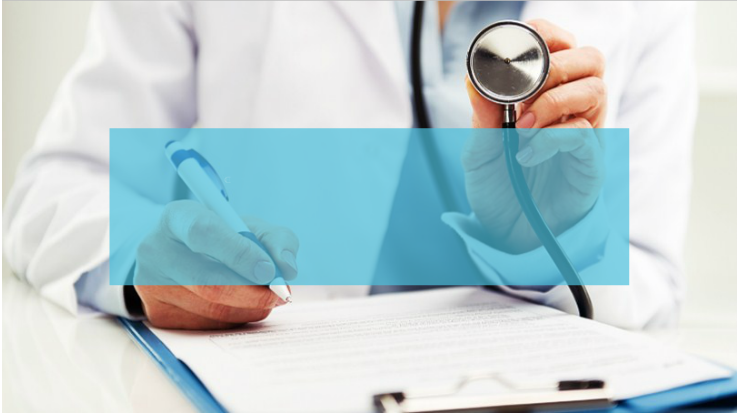 个人简历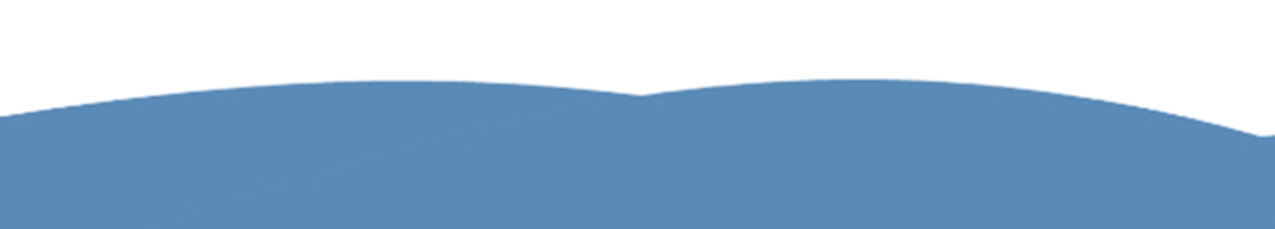 基本信息基本信息基本信息基本信息基本信息基本信息姓    名xxxxxx出生年月1996.05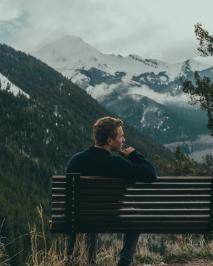 民    族汉汉身    高167cm电    话1388888888813888888888政治面貌中共党员邮    箱888888@163.com	888888@163.com	毕业院校萝卜头医科大学住    址浙江省杭州市滨江区浙江省杭州市滨江区学    历本科求职意向临床医生临床医生临床医生临床医生教育背景教育背景教育背景教育背景教育背景教育背景2005.07-2009.06               xxx医科大学                 临床医学（本科）主修课程：管理学、微观经济学、宏观经济学、管理信息系统、统计学、会计学、财务管理、市场营销、经济法、消费者行为学、国际市场营销2005.07-2009.06               xxx医科大学                 临床医学（本科）主修课程：管理学、微观经济学、宏观经济学、管理信息系统、统计学、会计学、财务管理、市场营销、经济法、消费者行为学、国际市场营销2005.07-2009.06               xxx医科大学                 临床医学（本科）主修课程：管理学、微观经济学、宏观经济学、管理信息系统、统计学、会计学、财务管理、市场营销、经济法、消费者行为学、国际市场营销2005.07-2009.06               xxx医科大学                 临床医学（本科）主修课程：管理学、微观经济学、宏观经济学、管理信息系统、统计学、会计学、财务管理、市场营销、经济法、消费者行为学、国际市场营销实习经历实习经历实习经历实习经历实习经历实习经历2012年3月16日--2015年3月16日      上海人民医院        临床医生实习内容：在组长的领导和各级上级医师的指导下，负责本专业的各项医疗工作，担任住院、门诊、急诊的值班工作等。2012年3月16日--2015年3月16日      上海XX医院        临床医生实习内容：对接诊病员进行检查、诊断、治疗，开写医嘱、处方，并检查其执行情况，同时还要做一些必要的检验和物理检查工作。2012年3月16日--2015年3月16日      上海人民医院        临床医生实习内容：在组长的领导和各级上级医师的指导下，负责本专业的各项医疗工作，担任住院、门诊、急诊的值班工作等。2012年3月16日--2015年3月16日      上海XX医院        临床医生实习内容：对接诊病员进行检查、诊断、治疗，开写医嘱、处方，并检查其执行情况，同时还要做一些必要的检验和物理检查工作。2012年3月16日--2015年3月16日      上海人民医院        临床医生实习内容：在组长的领导和各级上级医师的指导下，负责本专业的各项医疗工作，担任住院、门诊、急诊的值班工作等。2012年3月16日--2015年3月16日      上海XX医院        临床医生实习内容：对接诊病员进行检查、诊断、治疗，开写医嘱、处方，并检查其执行情况，同时还要做一些必要的检验和物理检查工作。2012年3月16日--2015年3月16日      上海人民医院        临床医生实习内容：在组长的领导和各级上级医师的指导下，负责本专业的各项医疗工作，担任住院、门诊、急诊的值班工作等。2012年3月16日--2015年3月16日      上海XX医院        临床医生实习内容：对接诊病员进行检查、诊断、治疗，开写医嘱、处方，并检查其执行情况，同时还要做一些必要的检验和物理检查工作。校内实践校内实践校内实践校内实践校内实践校内实践2009.03-2011.06          杭州市泽熙信息科技有限公司          校园大使主席 目标带领自己的团队，辅助泽熙公司完成在各高校的“伏龙计划”整体运营前期开展了相关的线上线下宣传活动，中期为进行咨询的人员提供讲解。后期进行了项目的维护阶段，保证了整个项目的完整性。2009.03-2011.06          杭州市泽熙信息科技有限公司          校园大使主席 目标带领自己的团队，辅助泽熙公司完成在各高校的“伏龙计划”整体运营前期开展了相关的线上线下宣传活动，中期为进行咨询的人员提供讲解。后期进行了项目的维护阶段，保证了整个项目的完整性。2009.03-2011.06          杭州市泽熙信息科技有限公司          校园大使主席 目标带领自己的团队，辅助泽熙公司完成在各高校的“伏龙计划”整体运营前期开展了相关的线上线下宣传活动，中期为进行咨询的人员提供讲解。后期进行了项目的维护阶段，保证了整个项目的完整性。2009.03-2011.06          杭州市泽熙信息科技有限公司          校园大使主席 目标带领自己的团队，辅助泽熙公司完成在各高校的“伏龙计划”整体运营前期开展了相关的线上线下宣传活动，中期为进行咨询的人员提供讲解。后期进行了项目的维护阶段，保证了整个项目的完整性。技能证书技能证书技能证书技能证书技能证书技能证书普通话一级甲等；大学英语四/六级（CET-4/6），良好的听说读写能力，快速浏览英语专业文件及书籍；通过全国计算机二级考试，熟练运用office相关软件。普通话一级甲等；大学英语四/六级（CET-4/6），良好的听说读写能力，快速浏览英语专业文件及书籍；通过全国计算机二级考试，熟练运用office相关软件。普通话一级甲等；大学英语四/六级（CET-4/6），良好的听说读写能力，快速浏览英语专业文件及书籍；通过全国计算机二级考试，熟练运用office相关软件。普通话一级甲等；大学英语四/六级（CET-4/6），良好的听说读写能力，快速浏览英语专业文件及书籍；通过全国计算机二级考试，熟练运用office相关软件。自我评价自我评价自我评价自我评价自我评价自我评价求学期间，集体环境中生活让我养成了与他人融洽相处，勤奋踏实，积极进取。“学高为师，身正为范”，我深知作为一名金融工作者要具有高度的责任心。四年的大学深造使我树立了正确的人生观，价值观，形成了热情，上进，不屈不挠的性格和诚实，守信，有责任心，有爱心的人生信条，扎实的人生信条，扎实的基础知识给我的“轻叩柴扉”留下了一个自信而又响亮的声音。求学期间，集体环境中生活让我养成了与他人融洽相处，勤奋踏实，积极进取。“学高为师，身正为范”，我深知作为一名金融工作者要具有高度的责任心。四年的大学深造使我树立了正确的人生观，价值观，形成了热情，上进，不屈不挠的性格和诚实，守信，有责任心，有爱心的人生信条，扎实的人生信条，扎实的基础知识给我的“轻叩柴扉”留下了一个自信而又响亮的声音。求学期间，集体环境中生活让我养成了与他人融洽相处，勤奋踏实，积极进取。“学高为师，身正为范”，我深知作为一名金融工作者要具有高度的责任心。四年的大学深造使我树立了正确的人生观，价值观，形成了热情，上进，不屈不挠的性格和诚实，守信，有责任心，有爱心的人生信条，扎实的人生信条，扎实的基础知识给我的“轻叩柴扉”留下了一个自信而又响亮的声音。求学期间，集体环境中生活让我养成了与他人融洽相处，勤奋踏实，积极进取。“学高为师，身正为范”，我深知作为一名金融工作者要具有高度的责任心。四年的大学深造使我树立了正确的人生观，价值观，形成了热情，上进，不屈不挠的性格和诚实，守信，有责任心，有爱心的人生信条，扎实的人生信条，扎实的基础知识给我的“轻叩柴扉”留下了一个自信而又响亮的声音。